October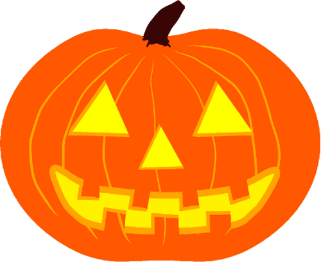 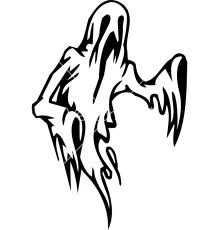 OctoberOctoberOctoberOctoberOctoberOctoberSundayMondayTuesdayWednesdayThursdayFridaySaturday123- Robins Elementary K-Kids board meeting @ Robins Elementary (3:45-4:45pm)45-Meeting (7:15am) in the Commons!- Lakeshore Elementary Conferences @ Lakeshore Elementary (Shifts 4:15-6:15 or 6-8pm)678910- Robins Elementary K-Kids @ Robins Elementary (3:45-4:45pm)11-Memorial HS Campus Clean Up @ meet in the commons (3:15-4:00)12-Meeting (7:15am) in the Commons! (Membership dues next week!)13No School14-Making Strides Against Breast Cancer Walk @ State Theatre (Multiple Shifts 7am-12noon)151617- Robins Elementary K-Kids @ Robins Elementary (3:45-4:45pm)18- Adopt a Highway with Kiwanis @ EC Memorial; under the eagle (3:15-4:15pm)19-Meeting (7:15am) in the Commons!(Membership Dues due!!)20212223242526-Meeting (7:15am) in the Commons!- Meadowview Conferences Babysitting @ Meadowview Elementary School (4-6 or 6-8pm)27No School28293031-Trick or Treat for UNICEF12-Meeting (7:15am) in the Commons!34